Figura 1Roles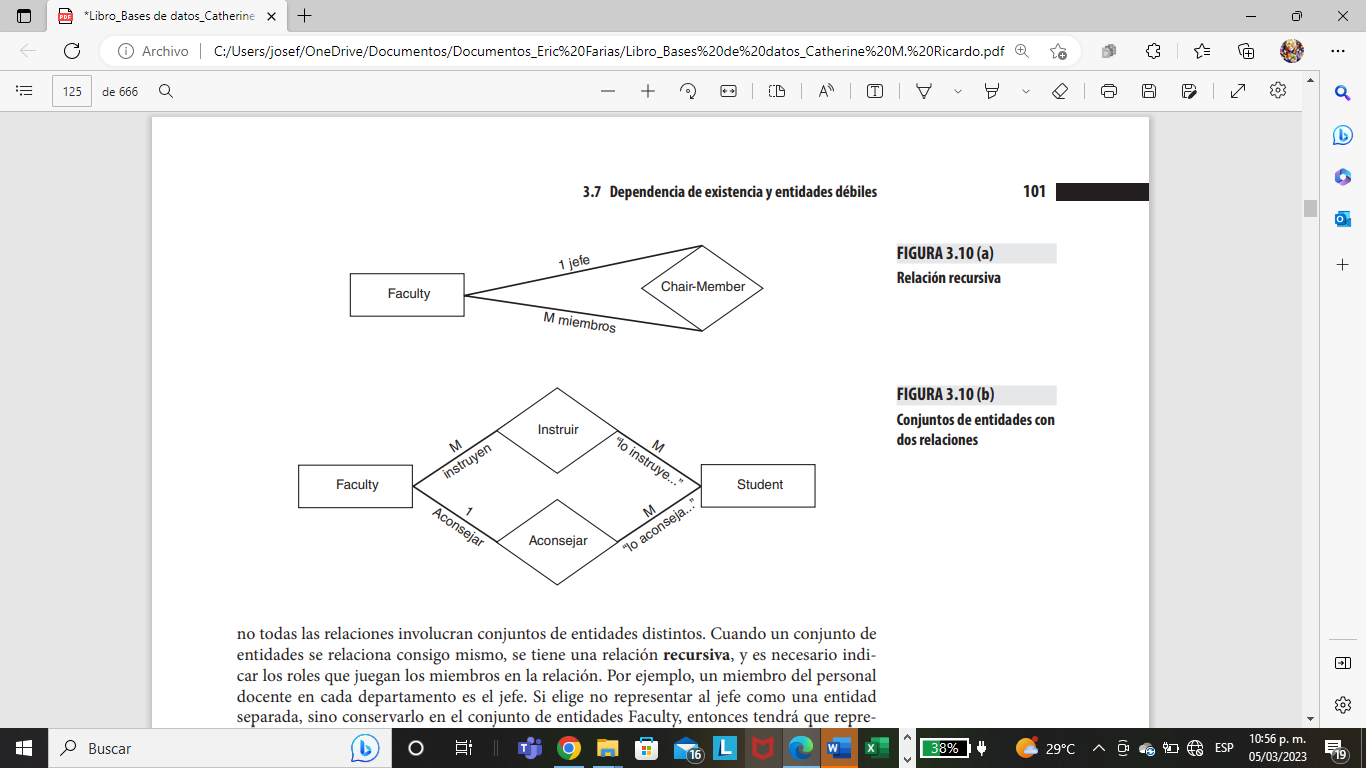 Tomada de (Ricardo C. M, 2009, pág. 101).